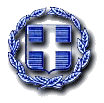 ΕΛΛΗΝΙΚΗ ΔΗΜΟΚΡΑΤΙΑ                            Ζευγολατιό     24 Δεκεμβρίου 2020ΝΟΜΟΣ ΚΟΡΙΝΘΙΑΣ			        Αριθ. Πρωτ.:    10889ΔΗΜΟΣ ΒΕΛΟΥ- ΒΟΧΑΣ                   	ΓΡΑΦΕΙΟ ΔΗΜΟΤΙΚΟΥ ΣΥΜΒΟΥΛΙΟΥ		                 Προς						  Τον Δημοτικό Σύμβουλο 				                κ.  …………………………………………….           Λαμβάνοντας υπόψη τις διατάξεις της παρ. 5 του αρθρ. 67 του  Ν.3852/2010, όπως αυτό τροποποιήθηκε και ισχύει, σύμφωνα με το άρθρ.74 του Ν. 4555/2018, καθώς και τις διατάξεις του άρθρου 10 της Π.Ν. Π. (ΦΕΚ 55/Α΄/2020), σας καλούμε για πρώτη φορά την 30η Δεκεμβρίου έτους 2020 ημέρα  Τετάρτη και ώρα 13:00  έως 14:00 για συνεδρίαση τακτική , η οποία θα πραγματοποιηθεί δια περιφοράς (μέσω τηλεφωνικής επικοινωνίας)  για συζήτηση και λήψη απόφασης επί των παρακάτω θεμάτων :    1.    ΝΠΔΔ   2.  ΛΟΙΠΑ ΘΕΜΑΤΑΟ ΠΡΟΕΔΡΟΣ ΤΟΥ ΔΗΜΟΤΙΚΟΥ ΣΥΜΒΟΥΛΙΟΥΣΔΡΑΛΗΣ ΜΙΧΑΗΛ1Έγκριση Τεχνικού Προγράμματος έτους 2021 του ΝΠΔΔ «Δημοτικό Λιμενικό Ταμείο Βόχας»2Καθιέρωση λειτουργίας της Δ/νσης Τεχνικών Υπηρεσιών και Πολεοδομίας του Δ. Βέλου-Βόχας όλες τις ημέρες της εβδομάδας καθώς και τις Κυριακές και εξαιρέσιμες ημέρες για το έτος 2021 και εφεξής.3Καθιέρωση λειτουργίας της Δ/νσης Περιβάλλοντος του Δ. Βέλου-Βόχας σε εικοσιτετράωρη βάση όλες τις ημέρες της εβδομάδας καθώς και τις Κυριακές και εξαιρέσιμες ημέρες για το έτος 2021 και εφεξής.